План – конспект занятия «Пишем отзыв. Раздел «Музей, как много...».Тип занятия: занятие комплексного применения знаний, умений, навыков.Основная цель: формирование речевых умений учащихся на ситуативной основе в рамках обозначенной темы.Сопутствующие задачи:- способствовать формированию умений планировать своё коммуникативное поведение;- создать условия для активного взаимодействия, развития аналитического и критического мышления.-расширение и систематизация лексического запаса;- активизация лексического материала в устной и письменной речи.Предметные задачи:- способствовать развитию интеллектуальной, эмоциональной, мотивационной сферы учащегося- способствовать овладению учащимися основными способами мыслительной деятельности (сравнение, анализ, обобщение);- расширение кругозора;- развитие памяти и сообразительностиМетапредметные задачи:- Совершенствование навыков сотрудничества в ходе работы- Формирование уважительного отношения к мнению другихЛичностные задачи:- учиться высказывать свою точку зрения, анализировать, систематизировать полученные сведения.- учиться применять полученные знания на практике составлении отзыва.Ход занятияСодержание деятельности учителяСодержание деятельности обучающихсяI ОРГ моментПедагог обобщает сведения полученные на предыдущем занятии, подводит к формулированию темы и целей занятия.Ученики вспоминают итоги предыдущего занятия.Формулируют тему и задачи занятия.II Структура составления отзываПедагог просит вспомнить алгоритм составления отзыва.Ученики обмениваются мнениями, просматривают отзыва из предыдущих разделов,Вспоминают структуру написания отзыва.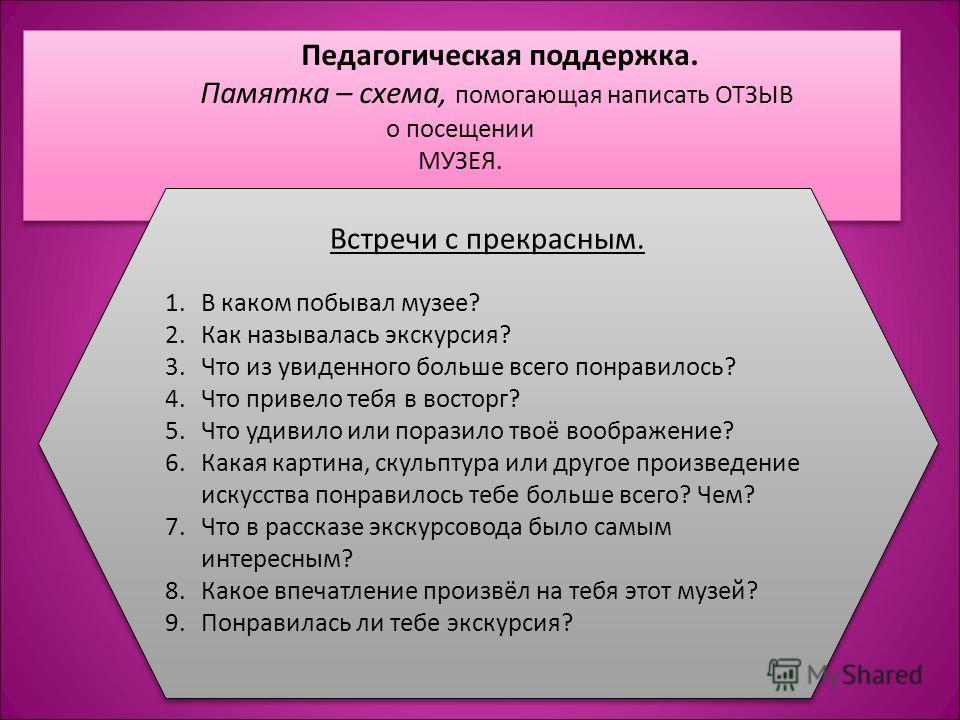 III Обмен мнениями, наблюдениямиПедагог организует обмен мнениями.Выслушивает ответы детей.Помогает в организации творческих групп.Помогает в работе над лексикой.Ученики отвечают на вопросы плана.Формируют творческие группы.Работают над подбором информации для написания отзыва.Обмениваются впечатлениями.Записывают тезисы и наброски для отзыва.Подбирают иллюстративный и информационный материал.IV Самостоятельное написание отзываПри необходимости помогает редактировать текст.Осуществляет индивидуальную помощь ученикам в лексической и орфографической работе.Самостоятельно работают над написанием отзыва.V Демонстрация подготовленного материалаПедагог организует выступления детей и демонстрацию подготовленных материалов.Ученики читают отзыв,Демонстрируют подобранный материал.Обсуждают, обмениваются мнениями.Помогают редактировать написанное по мере необходимости.VI Подведение итогаПедагог помогает обобщить материал и заполнить копилку информации.Ученики составляют примерный план посещений музеев с семьёй, опираясь на свои интересы и заинтересованности.